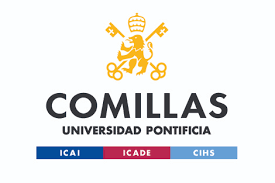 Ph.D. Scholarships for the Doctoral Program in Business and Regional Competitiveness, Innovation and Sustainability (CETIS) at Comillas Pontifical University (Madrid)Three positions for a three-year pre-doctoral contract are opened. Research proposals must fit with the overall research lines of the program and faculty, based on the commitment to promote research on social innovation and sustainability. One of the scholarships should focus on the topics addressed by the Chair for Low Carbon Hydrogen Studies. Another scholarship will be co-supervised by a member of the faculty of the University of Strathclyde Glasgow. This candidate will be located in Madrid but will be required to do at least a three-month research stay at this university to obtain the International Ph.D. Profile: We are looking for doctoral candidates with a strong research motivation and interest in any Business and Finance topic close to the research areas of the program, especially if related to sustainability consumption and management, social entrepreneurship, internationalization, hydrogen studies, sustainable finance, or behavioral finance.  Requirements: Candidates must hold an MRes or MSc with good grades, a level of English equivalent to C1, and a B1 level of Spanish. What we offer:A 3-year contract (biannually revised) Salary of 20.759,94 € (gross) and a 90% discount on PhD feesResearch stays in leading universitiesJoin a vibrant and passionate research team with a strong record of publicationsOpportunity to live in the warm and interesting city of MadridTo know more about our PhD, read THIS.Documents required: Curriculum vitae, academic records, research proposal, cover letter, and two recommendation letters. Please, read carefully the application instructions and eligibility criteria HERE. HOW TO APPLY: Applications must be lodged online APPLICATION FORMDeadline for applications submission: 29th April 2022 (CET).For further support contact Amparo Merino, amerino@comillas.edu 